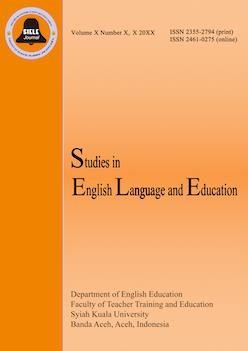 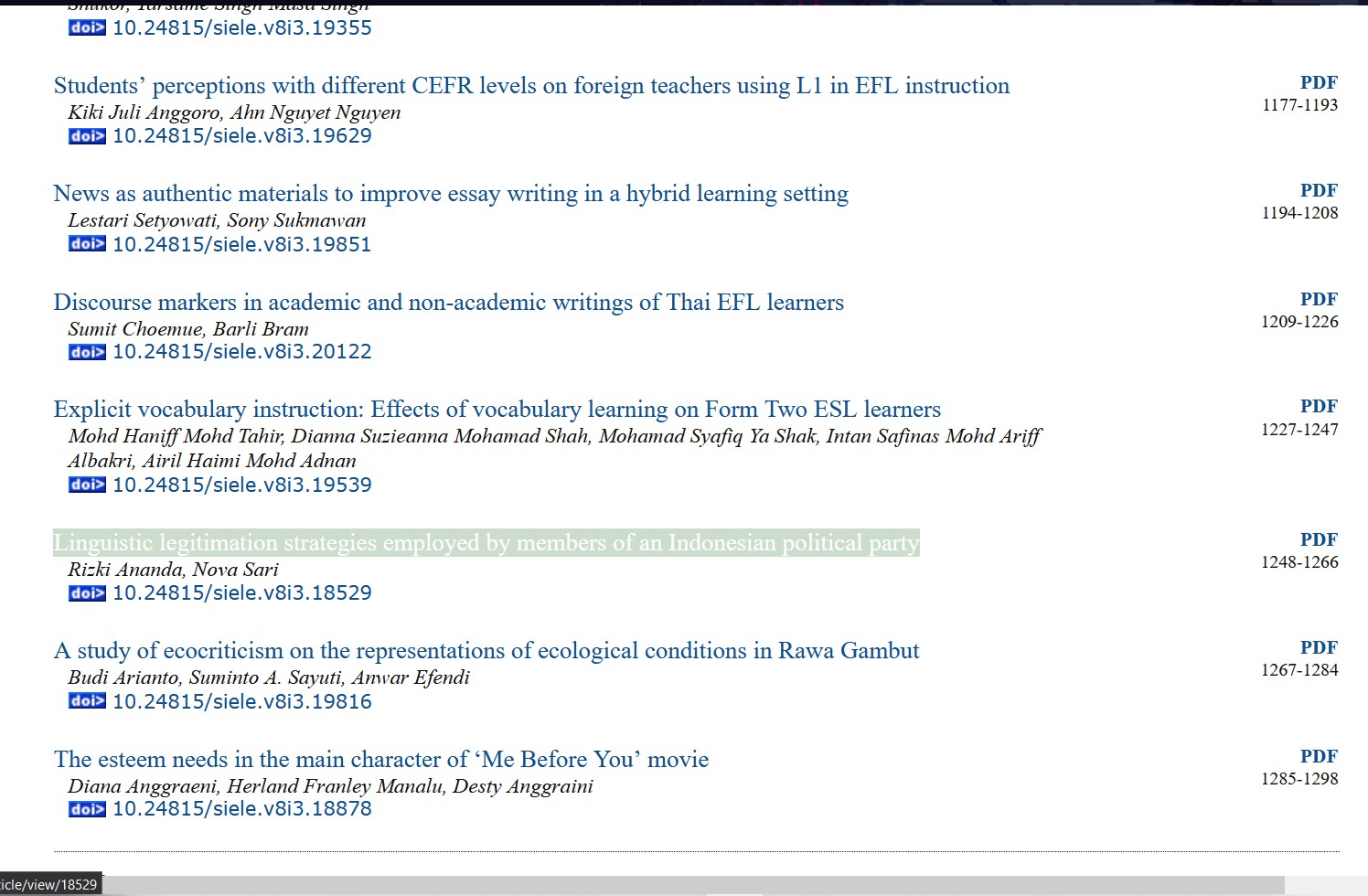 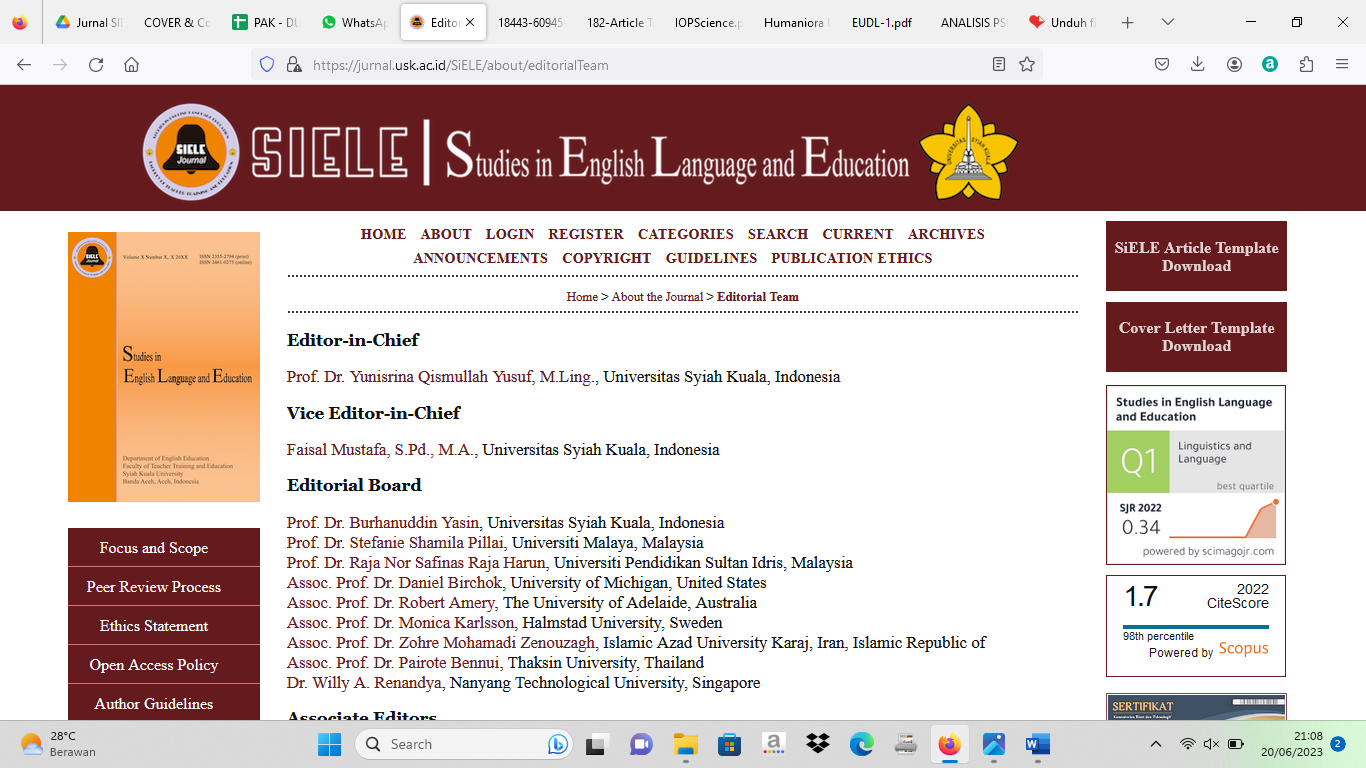 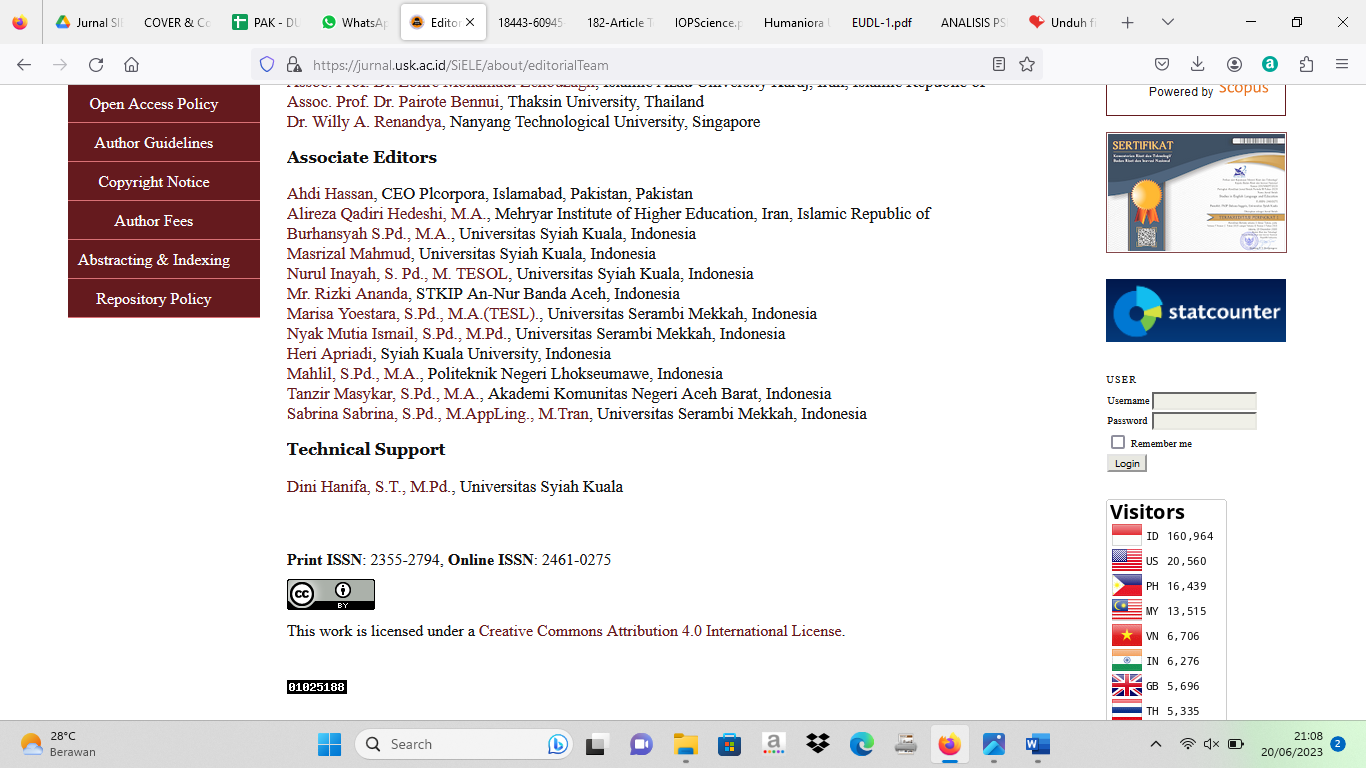 Link Google DriveRepository UBBhttps://drive.google.com/drive/u/1/folders/1v6jSgKJK0teVK8aKnPPCwkWK22TZ71bBhttp://repository.ubb.ac.id/7244/